Energie AG Kolín a.s., Legerova 21, 280 02 Kolín, info@energiekolin.cz, tel: +420 321 737 171, IČ: 47538457; DIČ: CZ47538457.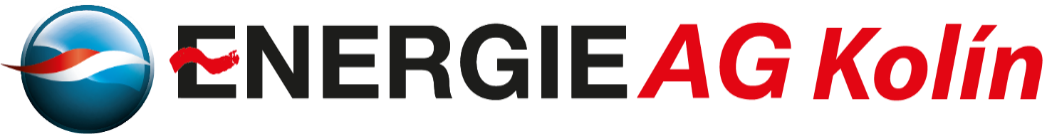 Společnost je zapsána v obchodním rejstříku vedeném Městským soudem v Praze, oddíl B, vložka 24738 Podklad pro uzavření odběratelské smlouvyOdběrné místo / místo odvádění odpadních vod - připojovaná nemovitost:Obec: ..................................................... Ulice: .............................................. Č.p.: .......... PSČ: ..................Počet trvale připojených osob: ....................	Počet podlaží nemovitosti: ..............................................Zdroje vody:Vodovod Vlastní zdroj (studna s rozvodem do domu)Odběratel (vlastník nemovitosti):Jméno a příjmení / Název právnické osoby: .......................................................................................................Adresa trvalého bydliště / Sídlo právnické osoby (ulice, č.p., obec, PSČ): ..................................................................................................................................................................................................................................Četnost fakturace 1x ročněV ................................................., dne: .................................................................................................................Podpis (razítko) odběrateleJméno a příjmení …………………………………………………………………………….čitelně hůlkovým písmemDatum narození / IČ: ..................................Datum narození / IČ: ..................................Datum narození / IČ: ..................................Datum narození / IČ: ..................................Datum narození / IČ: ..................................Datum narození / IČ: ..................................Plátce DPH:Plátce DPH:□ano□ne□neTelefon: .............................................Telefon: .............................................Telefon: .............................................Telefon: .............................................Telefon: .............................................Telefon: .............................................E-mail: ...................................................................E-mail: ...................................................................E-mail: ...................................................................Subjekt povinný zveřejňovat smlouvu podle zákona č. 340/2015 Sb.Subjekt povinný zveřejňovat smlouvu podle zákona č. 340/2015 Sb.Subjekt povinný zveřejňovat smlouvu podle zákona č. 340/2015 Sb.Subjekt povinný zveřejňovat smlouvu podle zákona č. 340/2015 Sb.Subjekt povinný zveřejňovat smlouvu podle zákona č. 340/2015 Sb.Subjekt povinný zveřejňovat smlouvu podle zákona č. 340/2015 Sb.Subjekt povinný zveřejňovat smlouvu podle zákona č. 340/2015 Sb.Subjekt povinný zveřejňovat smlouvu podle zákona č. 340/2015 Sb.□ANO□NE□NEZasílací adresa: □ viz Odběratel   Zasílací adresa: □ viz Odběratel   Zasílací adresa: □ viz Odběratel   Zasílací adresa: □ viz Odběratel   Zasílací adresa: □ viz Odběratel   □ jiný:Jméno a příjmení: ......................................Jméno a příjmení: ......................................Jméno a příjmení: ......................................Jméno a příjmení: ......................................Jméno a příjmení: ......................................Jméno a příjmení: ......................................Telefon: .......................................Telefon: .......................................Telefon: .......................................Telefon: .......................................Telefon: .......................................Adresa (ulice, č.p., obec, PSČ): ........................... Adresa (ulice, č.p., obec, PSČ): ........................... Adresa (ulice, č.p., obec, PSČ): ........................... Adresa (ulice, č.p., obec, PSČ): ........................... Adresa (ulice, č.p., obec, PSČ): ........................... Adresa (ulice, č.p., obec, PSČ): ........................... ..............................................................................Elektronická fakturaceElektronické zasílání faktury:    Elektronická fakturaceElektronické zasílání faktury:    Elektronická fakturaceElektronické zasílání faktury:    E-mail: ..........................................E-mail: ..........................................E-mail: ..........................................Způsob plateb:    Způsob plateb:      Výše zálohy: …………….        □ Čtvrtletně       □1xročně bez záloh (minimální odběry)  Výše zálohy: …………….        □ Čtvrtletně       □1xročně bez záloh (minimální odběry)  Výše zálohy: …………….        □ Čtvrtletně       □1xročně bez záloh (minimální odběry)  Výše zálohy: …………….        □ Čtvrtletně       □1xročně bez záloh (minimální odběry)  Výše zálohy: …………….        □ Čtvrtletně       □1xročně bez záloh (minimální odběry)  Výše zálohy: …………….        □ Čtvrtletně       □1xročně bez záloh (minimální odběry)  Výše zálohy: …………….        □ Čtvrtletně       □1xročně bez záloh (minimální odběry)  Výše zálohy: …………….        □ Čtvrtletně       □1xročně bez záloh (minimální odběry)  Výše zálohy: …………….        □ Čtvrtletně       □1xročně bez záloh (minimální odběry)  Výše zálohy: …………….        □ Čtvrtletně       □1xročně bez záloh (minimální odběry)□ Inkasem z účtu č.:□ Inkasem z účtu č.: .................................. .................................. ..................................□ SIPO (SPOJOVACÍ ČÍSLO): .........................................□ SIPO (SPOJOVACÍ ČÍSLO): .........................................□ SIPO (SPOJOVACÍ ČÍSLO): .........................................□ SIPO (SPOJOVACÍ ČÍSLO): .........................................□ SIPO (SPOJOVACÍ ČÍSLO): .........................................□ Převodem z účtu č.: .....................................................□ Převodem z účtu č.: .....................................................□ Převodem z účtu č.: .....................................................□ Převodem z účtu č.: .....................................................□ Převodem z účtu č.: .....................................................□ Převodem z účtu č.: .....................................................□ Převodem z účtu č.: .....................................................Přeplatky budou vráceny na číslo účtu:Přeplatky budou vráceny na číslo účtu:Přeplatky budou vráceny na číslo účtu:Přeplatky budou vráceny na číslo účtu:Přeplatky budou vráceny na číslo účtu:....................................................................................